Document de séance<NoDocSe>B8-0228/2018</NoDocSe><Date>{03/04/2018}3.4.2018</Date><TitreType>PROPOSITION DE RÉSOLUTION</TitreType><TitreRecueil>déposée conformément à l’article 133 du règlement intérieur</TitreRecueil><Titre>pour une implication plus importante des parlements nationaux dans la transposition des directives européennes</Titre><Depute>Joëlle Mélin</Depute>B8-0228/2018Proposition de résolution du Parlement européen pour une implication plus importante des parlements nationaux dans la transposition des directives européennesLe Parlement européen,–	vu l’article 288 du traité sur le fonctionnement de l’Union européenne,–	vu l’article 133 de son règlement intérieur,A.	considérant que la transposition des directives européennes revêt une importance particulière dans l’ordre juridique de l’UE;B.	considérant que c’est au terme de cette transposition que les décisions arrêtées par Bruxelles s’imposent aux États membres;C.	considérant que seulement 14 à 17 % des transpositions sont réalisées par l’intermédiaire des parlements nationaux, le reste étant effectué par les pouvoirs exécutifs; 1.	invite les États membres à favoriser, dans le cadre de leur système législatif propre, le rôle de leurs parlements nationaux;2.	encourage la Commission à soutenir toutes les actions en faveur d’une plus grande implication des parlements nationaux dans la transposition des directives européennes;3.	charge son Président de transmettre la présente résolution à la Commission, au Conseil et aux États membres. Parlement européen2014-2019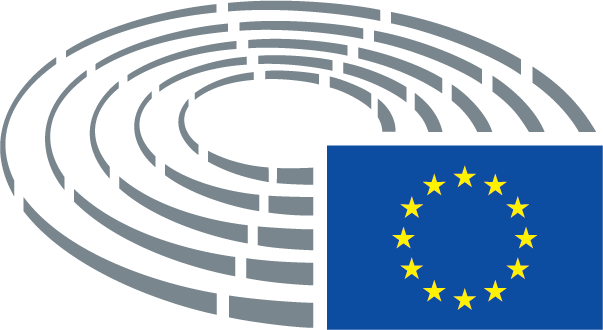 